DOM ZA STARIJE OSOBE DUBROVNIKBranitelja Dubrovnika 33DOKUMENTACIJA ZA NABAVU ROBA,RADOVA I USLUGA MALE VRIJEDNOSTI,NA KOJE SE NE PRIMJENJUJE ZAKON O JAVNOJ NABAVINABAVA VOZILA (NOVO)Ev.broj: 1/2017.Dubrovnik,  svibanj 2017. UPUTE PONUDITELJIMA ZA IZRADU PONUDE1. OPĆI PODACI1.1. Opći podaci o Naručitelju:DOM ZA STARIJE OSOBE DUBROVNIKBranitelja Dubrovnika 3320 000 DUBROVNIKOIB 15795793389TELEFON:020-416-530Telefax: 020-416-602E-mail: dom.dubrovnik@hi.t-com.hr1.2. Osoba zadužena za komunikaciju s ponuditeljima: Vlaho ĐurićTelefon: 020-453-903Fax:      020-416-6022.  Evidencijski broj nabave: 1/2017.3. Sprječavanje sukoba interesa: U smislu članka 76. Zakona o javnoj nabavi NN 120/16, ne postoje  sukob interesa.4. Vrsta postupka javne nabave: Jednostavna nabava5. Procijenjena vrijednost nabave: 104.000,00 Kn6. Opis predmeta nabave: Nabava  vozila (novo)7. Tehnička specifikacija predmeta nabave:  Sastavni je dio ove ponudbene dokumentacije. Nalazi se u privitku ponudbene dokumentacije. Ponuditelj je obvezan nuditi robu sukladno tehničkoj specifikaciji, što potvrđuje Izjavom. 8. Mjesto isporuke:  Dom za starije osobe Dubrovnik, Branitelja Dubrovnika 33, 20 000 Dubrovnik.  9. Odredbe o sposobnosti ponuditelja:9.1. Pravna i poslovna sposobnost dokazuje se Izvadkom  iz registra Trgovačkog suda  koji  ne smije biti stariji od tri mjeseca računajući od dana dobivanja poziva za dostavu ponude.9.2. Financijska sposobnost ponuditelja i dokumenti kojim se dokazuje: Dokument izdan od bankarskih ili drugih financijskih institucija kojim se dokazuje solventnost gospodarskog subjekta (BON2, SOL2).9.3. Uvjeti tehničke sposobnosti ponuditelja, te dokumenti kojim se dokazuje: 	- Dokaz ovlaštenog servisera za ponuđeno vozilo. 	- Izjava o prihvaćanju općih i posebnih uvjeta iz dokumentacije za nadmetanje, u privitku – prilog 2 ( u kojoj stoji i da se nudi novo vozilo prema tehničkoj specifikaciji predmeta nabave – vozila , prilog 1 poziva za dostavu ponuda )10. Rok za dostavu ponude:  Ponudu dostaviti Naručitelju najkasnije do 13. lipnja 2017. godine  do 12:00 sati bez obzira na način dostave. Ponuditelj određuje način dostave ponude i snosi rizik eventualnog gubitka, to jest nepravodobne dostave svoje ponude. Na omotnici ponude mora biti naznačeno: Naziv i adresa naručitelja;  Naziv i adresa ponuditelja;Naziv predmeta nabave;  Naznaka »ne otvaraj«.11. Način određivanja cijene ponude: Cijena se ugovara prema ponudi.12.  Valuta ponude: Ponuditelj izražava cijenu ponude u kunama.13.  Kriterij za odabir ponude: Kriterij odabira najpovoljnije ponude je prihvatljiva, potpuna    i pravilna ponuda sposobnog ponuditelja  sa najnižom cijenom.14.  Rok valjanosti ponude:  Rok valjanosti ponude je 60 dana  (slovima: šesdeset)  od roka za dostavu ponuda.15. Otvaranje ponuda: Naručitelj ne provodi javno otvaranje ponuda. Ponude otvaraju najmanje dva ovlaštena predstavnika Doma. Nakon izvršenog prikupljanja ponuda, ovlašteni predstavnici Doma  na osnovi rezultata  pregleda i ocijene ponuda sastavljaju zapisnik, koji se dostavlja ravnateljici Doma radi donošenja odluke o odabiru i sklapanju ugovora s odabranim ponuditeljem.16. Rok za donošenje odluke o odabiru: Rok za donošenje odluke o odabiru započinje teći danom isteka roka za dostavu ponude i iznosi 30 dana. Odluka o odabiru dostavlja se ponuditeljima. Zainteresirani ponuditelji, koji su dostavili svoje ponude, mogu izvršiti uvid u predmet nabave u roku 3 dana nakon dobivene odluke o odabiru.17. Rok, način i uvjeti plaćanja: Izvor sredstava: Sredstva Doma za starije osobe Dubrovnik (donacija). Predujam je isključen.  Plaćanje je u roku od 60 dana od ispostavljanja računa za isporučeno vozilo.PONUDBENI LIST1.  NARUČITELJ: Dom za starije osobe Dubrovnik, 20 000 DUBROVNIK, Branitelja Dubrovnika 33, OIB 157957933892.  PONUDITELJ3. PREDMET NABAVE:  VOZILO (novo)4. IZRAČUN VRIJEDNOSTI PONUDE: /Prema Tehničkoj specifikaciji vozila  koja je sastavni dio (privitak)  Ponudbenog lista /5. Opcija ponude: 60 dana od dana isteka roka za dostavu ponuda.6. Rok plaćanja: 60 dana od dana isporuke.U _________________________, dana ____________________________	________________________                                                         (ime i prezime odgovorne osobe ponuditelja) Prilog 1.TEHNIČKA SPECIFIKACIJA PREDMETA NABAVEVOZILO: Vrsta vozila: novo - komercijalno vozilo  Oblik karoserije:  zatvoreni Mjesta za sjedenje: 2  MOTOR: Vrsta motora: Benzin  Standard emisije: EURO 6  Radni obujam: min.1300 – max. 1450 ccm  Najveća snaga: min.60 – max 70 Kw  Mjenjač: ručni – 5 stupnjeva prijenosa  KOČNICE: ABS kočnice, disk sprijeda Stražnje: bubanj  VANJSKE DIMENZIJE VOZILA:Ukupna dužina: min. 4000 mm – max. 4100 mm Ukupna širina: min. 1736 mm – max. 1836 mmUkupna visina: min. 1475 mm – 1485 mmMeđuosovinski razmak: 2500-2600 mm  DIMENZIJE PRTLJAŽNIKA:Minimalni obujam: 1030 lit.  OBVEZNA OPREMA VOZILA:  ESP   Tempomat  Pomoć za kretanje na uzbrdici  Zatamnjena stražnja stakla  Čelični naplatci s gumama i ukrasnim poklopcima  Električni servo upravljač  Pocinčana karoserija   Centralno zaključavanje s daljinskim upravljenjem  Električno podizanje stakala   Vozačevo sjedalo podesivo po visini   Ručni klima uređaj  Treće kočiono svjetlo  Prednja svjetla za maglu  Električno podesiva vanjska osvrtna ogledala  Radio s Bluetoothom  Ostakljena stražnja vrata  Svjetla za dnevnu vožnju  Zračni jastuk za vozača i suvozača  Podesivi nasloni za glavu  Zatezači sigurnosnih pojaseva  Elektronska blokada paljenja motora      Unutarnje presvlake od tkanine   Bočne obloge prtljažnog prostora  Rezervna guma normalnih dimenzija  JAMSTVO: Jamstvo za motor: najmanje 4 godine Jamstvo na limariju: najmanje 12 godina Jamstvo na lak: najmanje 4 godine  OVLAŠTENI SERVIS:   Dokaz da ponuditelj nudi vozilo za koje postoji  ovlašteni serviser na području grada   Dubrovnika ili u okolici od  najviše 30 km.  Prilog 2.(Naziv gospodarskog subjekta)__________________________________(Adresa gospodarskog subjekta)__________________________________(OIB gospodarskog subjekta)__________________________________(Telefon/telefaks gospodarskog subjekta)Osoba ovlaštena za zastupanje gospodarskog subjekta daje slijedeću I Z J A V Uo prihvaćanju općih i posebnih uvjetaiz dokumentacije za nadmetanjeIzjavljujemo da smo kao ponuditelj na ovom javnom pozivu za dostavu ponude, upoznati sa svim odredbama iz dokumentacije za nadmetanje i da prihvaćamo sve opće, tehničke i posebne uvjete iz dokumentacije, te se obvezujemo da ćemo izvršiti nabavu i isporuku novog vozila sukladno tehničkoj specifikaciji  za Dom za starije  osobe Dubrovnik  pod uvjetima sukladno dokumentaciji za nadmetanje i našoj Ponudi.	Gospodarski subjekt - Ponuditelj:	_____________________________	(ime i prezime ovlaštene osobe ponuditelja)	_____________________________Datum: ___________2017.	_____________________________ Naziv i adresa ponuditelja: OIB: Broj žiro-računa, banka: Broj telefona/faxa:Adresa e-pošte:Adredsa za dostavu pošte:Adredsa za dostavu pošte:Ime, prezime i funkcija ovlaštene osobe za  potpisivanje Ugovora:Ime, prezime i funkcija ovlaštene osobe za  potpisivanje Ugovora:Ime, prezime i funkcija ovlaštene  osobe za kontakt:Ime, prezime i funkcija ovlaštene  osobe za kontakt:  VOZILO (NOVO)  Količina:    komad Količina:    komadSVEUKUPNACIJENA  KnSVEUKUPNACIJENA  Kn  VOZILO (NOVO) Ukupna cijena iz Tehničke specifikacije  Ukupna cijena iz Tehničke specifikacije  Ukupna cijena iz Tehničke specifikacije   Količina:    komad Količina:    komadSVEUKUPNACIJENA  KnSVEUKUPNACIJENA  KnCijena ponude (bez PDV-a)  Kn          1           1 Slovima sveukupno:Iznos PDV-a  Kn:Cijena ponude (sa PDV-om) Kn:Slovima sveukupno sa PDV-om:Slovima sveukupno sa PDV-om:Slovima sveukupno sa PDV-om:Slovima sveukupno sa PDV-om:Slovima sveukupno sa PDV-om:Slovima sveukupno sa PDV-om:Slovima sveukupno sa PDV-om:Slovima sveukupno sa PDV-om:Slovima sveukupno sa PDV-om: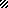 